Treoir ar Choinbhleachtaí Leasa, Ionracas agus Cad é mar a dhéantar gearán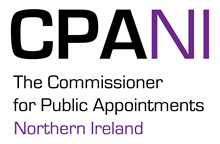 Go raibh maith agat as suim a léiriú sa cheapachán seoTá ról tábhachtach le himirt ag comhlachtaí poiblí i saol gach uile dhuine. Cuidíonn siad ár seirbhísí sláinte agus cúraim sláinte a reáchtáil, eagraíonn siad ár seirbhísí oideachais agus cuireann siad raon leathan de sheirbhísí sóisialta, eacnamaíocha, cultúrtha agus timpeallachta i measc go leor nithe eile. Tugtar ceapacháin phoiblí go minic ar cheapacháin chun boird comhlachtaí poiblí. Déanann Airí Rialtais aonair ceapacháin phoiblí. Má bheartaíonn tú iarratas a dhéanamh ar cheapachán poiblí, is iad státseirbhísigh sa Roinn chuí a láimhseálfaidh riarachán d’iarratais. Rialaím féin an próiseas roghnúcháin, ach ní ghlacaim páirt i gcomórtais aonair.Ní mór do Ranna mo ‘Cód Cleachtais do Cheapacháin a Dhéanann Airí chun Comhlachtaí Poiblí i dTuaisceart Éireann’ a leanúint le cinntiú go ndéanfar ceapacháin agus iad bunaithe ar thuillteanas, i ndiaidh comórtais chothroim agus oscailte. Áirítear ceapacháin a dhéanann Airí chun raon leathan bord agus comhlachtaí poiblí sa Chód Cleachtais. Is féidir liosta iomlán díobh a fháil ar shuíomh gréasáin an Choimisinéara um Cheapacháin Phoiblí do Thuaisceart Éireann ag www.publicappointmentsni.org. Tá an Cód Cleachtais le fáil ar an suíomh sin fosta.Gearán a DhéanamhMá chuireann tú isteach ar cheapachán poiblí agus má mhothaíonn tú gur caitheadh leat i mbealach míchuí, féadfaidh tú gearán a dhéanamh.Táim féin freagrach as gearáin faoi cheapacháin phoiblí a fhiosrú. Breathnóidh mé ar an phróiseas a úsáideadh chun ceapachán a dhéanamh agus ar an bhealach inar pléadh leis an iarratas. Ba cheart duit an imní atá ort a chur faoi bhráid na Roinne cuí i dtosach. Má mhothaíonn tú gur caitheadh leat i mbealach míchuí fós tar éis freagra a fháil, ba cheart duit teagmháil a dhéanamh liom ag úsáid na sonraí teagmhála a chuirtear ar fáil thíos.An Coimisinéir um Cheapacháin Phoiblí do Thuaisceart ÉireannAinnéacs B - Teach DundonaldEastát StormontBóthar Bhaile Nua na hArda UachtarachBéal Feirste BT4 3SBTeil: 028 905 24820Ríomhphost: info@publicappointmentsni.orgTreoir ar Choinbhleachtaí Leasa agus IonracasFiafrófar díot mar chuid den phróiseas measúnaithe le haghaidh ceapachán poiblí an bhfuil aon choimhlint leasa féideartha a bhaineann leis an cheapachán ar eolas agat.  Ní bacainn iad coinbhleachtaí leasa ar cheapachán i gcónaí. Mar sin féin, ní mór don phainéal roghnúcháin gach coimhlint braite, féideartha agus fíor a fhiosrú le cinntiú gur féidir leis an phobal muinín a bheith acu as neamhspleáchas agus neamhchlaontacht an Bhoird agus as d’áit ar an Bhord sin. Seo a leanas roinnt samplaí ar réimsí ina bhféadfadh go mbeadh coimhlint leasa iontu d’fhonn barúil a chur ar fáil duit ar cad is coimhlint leasa ann.Tá tú i do stiúrthóir ar ghnólacht tógála agus reáchtálann an Bord a bhfuil ceapachán á lorg agat air gníomhaíochtaí soláthair ar son ábhar tógála ar bhonn rialta. D’fhéadfadh go mbainfeá buntáiste pearsanta as na cinntí a dhéanann an Bord.Tá tú i do bhainisteoir in eagraíocht dheonach agus déanann an Bord a bhfuil ceapachán á lorg agat air iarratais mhaoinithe na heagraíochta a bhreithniú. D’fhéadfadh go mbainfeadh an comhlacht a n-oibríonn tú leis tairbhe ó thaobh airgeadais de as na cinntí a dhéanann an Bord.Thug tú cistí suntasacha nó thug tú cistí suntasacha ar iasacht roimhe seo don pháirtí polaitiúil ina bhfuil an tAire a dhéanann an ceapachán. Tá an seans ann go mbreathnófar ar do cheapachán mar chúiteamh ar gharanna a rinne tú roimhe seo.Is díreach samplaí iad seo.  Cuimhnigh nach gá go gcuirfeadh coimhlint a aithnítear bac ar do cheapachán. Ba cheart duit machnamh cúramach a dhéanamh ar do chás féin le cinneadh a dhéanamh má tá aon choimhlint leasa bhraite, fhéideartha nó fhíor ann agus ba chóir duit a bheith réidh lena phlé leis an Phainéal Roghnúcháin in agallamh. Fiafrófar díot faoi choimhlintí leasa má chuirtear agallamh ort fiú murar aithin tú aon choimhlint leasa nuair a chuir tú isteach ar an phost. Chruthaigh Oifig Iniúchóireachta Thuaisceart Éireann (IOTÉ) treoir ar dheá-chleachtas maidir le coimhlintí leasa. Tá sí seo le fáil ar shuíomh gréasáin IOTÉ ag www.niauditoffice.gov.uk.Ionracas Ní mór go dtuigfidh aon duine a chuireann isteach ar cheapachán poiblí prionsabal an ionracais agus a bheith tiomanta dó. Fiafrófar díot faoin ghné seo san agallamh. AiseolasFéadfaidh tú iarraidh ar aiseolas maidir le toradh d’iarratais ón Roinn a reáchtálann an comórtas seo le haghaidh ceapacháin phoiblí. Tá na sonraí teagmhála cuí le fáil sa phacáiste iarratais seo. Féadfar aiseolas a thabhairt i scríbhinn, i ríomhphost nó ar an teileafón. Is fút féin atá seo. Ba cheart go mbeadh sé úsáideach, saor ó bhéarlagair agus bunaithe ar an mheasúnú a rinne an painéal roghnúcháin. Féach ar alt 3.48 agus 3.49 den Chód Cleachtais.